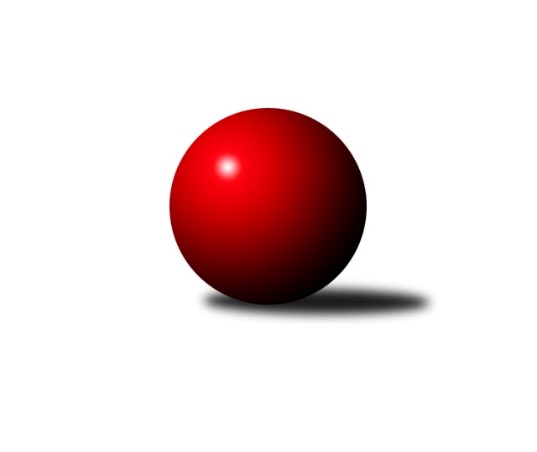 Č.9Ročník 2019/2020	21.5.2024 Východočeská soutěž skupina B 2019/2020Statistika 9. kolaTabulka družstev:		družstvo	záp	výh	rem	proh	skore	sety	průměr	body	plné	dorážka	chyby	1.	SKK Náchod D	9	7	1	1	77 : 31 	(34.0 : 24.0)	1694	15	1172	522	28.9	2.	SK Kuželky Přelouč B	9	7	0	2	73 : 35 	(39.0 : 33.0)	1647	14	1150	497	33.9	3.	TJ Červený Kostelec D	9	6	0	3	72 : 36 	(33.0 : 25.0)	1686	12	1182	504	29.2	4.	Náchod C	9	5	1	3	60 : 48 	(42.0 : 30.0)	1656	11	1144	512	26.9	5.	TJ Červený Kostelec C	9	5	0	4	58 : 50 	(38.0 : 30.0)	1633	10	1157	476	35.7	6.	SKP DONAP Kuželky Hradec Králové C	9	4	0	5	48 : 60 	(29.0 : 39.0)	1548	8	1102	446	43.8	7.	SKK Třebechovice pod Orebem B	9	1	0	8	26 : 82 	(28.0 : 38.0)	1499	2	1067	432	51.4	8.	KK Zalabák Smiřice C	9	0	0	9	18 : 90 	(17.0 : 41.0)	1475	0	1060	416	54.8Tabulka doma:		družstvo	záp	výh	rem	proh	skore	sety	průměr	body	maximum	minimum	1.	SKK Náchod D	5	4	0	1	44 : 16 	(19.0 : 15.0)	1699	8	1765	1626	2.	SK Kuželky Přelouč B	5	4	0	1	39 : 21 	(23.0 : 17.0)	1631	8	1686	1540	3.	TJ Červený Kostelec D	4	3	0	1	34 : 14 	(13.0 : 11.0)	1640	6	1709	1589	4.	SKP DONAP Kuželky Hradec Králové C	5	3	0	2	34 : 26 	(21.0 : 19.0)	1655	6	1686	1616	5.	Náchod C	4	2	1	1	28 : 20 	(19.0 : 13.0)	1669	5	1708	1644	6.	TJ Červený Kostelec C	5	2	0	3	28 : 32 	(24.0 : 16.0)	1601	4	1658	1552	7.	SKK Třebechovice pod Orebem B	4	1	0	3	16 : 32 	(14.0 : 18.0)	1464	2	1534	1403	8.	KK Zalabák Smiřice C	4	0	0	4	6 : 42 	(5.0 : 13.0)	1466	0	1511	1429Tabulka venku:		družstvo	záp	výh	rem	proh	skore	sety	průměr	body	maximum	minimum	1.	SKK Náchod D	4	3	1	0	33 : 15 	(15.0 : 9.0)	1697	7	1729	1671	2.	SK Kuželky Přelouč B	4	3	0	1	34 : 14 	(16.0 : 16.0)	1651	6	1714	1599	3.	TJ Červený Kostelec D	5	3	0	2	38 : 22 	(20.0 : 14.0)	1697	6	1749	1666	4.	TJ Červený Kostelec C	4	3	0	1	30 : 18 	(14.0 : 14.0)	1619	6	1655	1536	5.	Náchod C	5	3	0	2	32 : 28 	(23.0 : 17.0)	1654	6	1701	1607	6.	SKP DONAP Kuželky Hradec Králové C	4	1	0	3	14 : 34 	(8.0 : 20.0)	1522	2	1602	1441	7.	KK Zalabák Smiřice C	5	0	0	5	12 : 48 	(12.0 : 28.0)	1477	0	1619	1402	8.	SKK Třebechovice pod Orebem B	5	0	0	5	10 : 50 	(14.0 : 20.0)	1508	0	1568	1383Tabulka podzimní části:		družstvo	záp	výh	rem	proh	skore	sety	průměr	body	doma	venku	1.	SKK Náchod D	9	7	1	1	77 : 31 	(34.0 : 24.0)	1694	15 	4 	0 	1 	3 	1 	0	2.	SK Kuželky Přelouč B	9	7	0	2	73 : 35 	(39.0 : 33.0)	1647	14 	4 	0 	1 	3 	0 	1	3.	TJ Červený Kostelec D	9	6	0	3	72 : 36 	(33.0 : 25.0)	1686	12 	3 	0 	1 	3 	0 	2	4.	Náchod C	9	5	1	3	60 : 48 	(42.0 : 30.0)	1656	11 	2 	1 	1 	3 	0 	2	5.	TJ Červený Kostelec C	9	5	0	4	58 : 50 	(38.0 : 30.0)	1633	10 	2 	0 	3 	3 	0 	1	6.	SKP DONAP Kuželky Hradec Králové C	9	4	0	5	48 : 60 	(29.0 : 39.0)	1548	8 	3 	0 	2 	1 	0 	3	7.	SKK Třebechovice pod Orebem B	9	1	0	8	26 : 82 	(28.0 : 38.0)	1499	2 	1 	0 	3 	0 	0 	5	8.	KK Zalabák Smiřice C	9	0	0	9	18 : 90 	(17.0 : 41.0)	1475	0 	0 	0 	4 	0 	0 	5Tabulka jarní části:		družstvo	záp	výh	rem	proh	skore	sety	průměr	body	doma	venku	1.	TJ Červený Kostelec D	0	0	0	0	0 : 0 	(0.0 : 0.0)	0	0 	0 	0 	0 	0 	0 	0 	2.	SKK Třebechovice pod Orebem B	0	0	0	0	0 : 0 	(0.0 : 0.0)	0	0 	0 	0 	0 	0 	0 	0 	3.	SKP DONAP Kuželky Hradec Králové C	0	0	0	0	0 : 0 	(0.0 : 0.0)	0	0 	0 	0 	0 	0 	0 	0 	4.	KK Zalabák Smiřice C	0	0	0	0	0 : 0 	(0.0 : 0.0)	0	0 	0 	0 	0 	0 	0 	0 	5.	SKK Náchod D	0	0	0	0	0 : 0 	(0.0 : 0.0)	0	0 	0 	0 	0 	0 	0 	0 	6.	TJ Červený Kostelec C	0	0	0	0	0 : 0 	(0.0 : 0.0)	0	0 	0 	0 	0 	0 	0 	0 	7.	Náchod C	0	0	0	0	0 : 0 	(0.0 : 0.0)	0	0 	0 	0 	0 	0 	0 	0 	8.	SK Kuželky Přelouč B	0	0	0	0	0 : 0 	(0.0 : 0.0)	0	0 	0 	0 	0 	0 	0 	0 Zisk bodů pro družstvo:		jméno hráče	družstvo	body	zápasy	v %	dílčí body	sety	v %	1.	Pavel Janko 	TJ Červený Kostelec C 	16	/	9	(89%)		/		(%)	2.	Stanislav Nosek 	KK Zalabák Smiřice C 	14	/	7	(100%)		/		(%)	3.	Jiří Prokop 	SKP DONAP Kuželky Hradec Králové C 	14	/	8	(88%)		/		(%)	4.	Jaroslav Tomášek 	SK Kuželky Přelouč B 	14	/	8	(88%)		/		(%)	5.	Jiří Tesař 	SKK Náchod D 	14	/	9	(78%)		/		(%)	6.	František Adamů ml.	TJ Červený Kostelec D 	14	/	9	(78%)		/		(%)	7.	František Adamů st.	TJ Červený Kostelec D 	12	/	9	(67%)		/		(%)	8.	Jiří Doucha st.	Náchod C 	12	/	9	(67%)		/		(%)	9.	Dana Adamů 	SKK Náchod D 	12	/	9	(67%)		/		(%)	10.	Zdeněk Kejzlar 	TJ Červený Kostelec C 	10	/	7	(71%)		/		(%)	11.	Antonín Martinec 	Náchod C 	10	/	9	(56%)		/		(%)	12.	Kamil Mýl 	TJ Červený Kostelec D 	10	/	9	(56%)		/		(%)	13.	Petr Zeman 	SK Kuželky Přelouč B 	8	/	6	(67%)		/		(%)	14.	Ivan Brothánek 	Náchod C 	8	/	7	(57%)		/		(%)	15.	Vojtěch Kollert 	TJ Červený Kostelec D 	8	/	7	(57%)		/		(%)	16.	Jaroslav Havlas 	SK Kuželky Přelouč B 	8	/	8	(50%)		/		(%)	17.	Jaroslav Dlohoška 	SKK Náchod D 	8	/	8	(50%)		/		(%)	18.	Miroslav Tomeš 	SKK Náchod D 	7	/	7	(50%)		/		(%)	19.	Petr Březina 	SKK Třebechovice pod Orebem B 	6	/	3	(100%)		/		(%)	20.	Miroslav Skala 	SK Kuželky Přelouč B 	6	/	3	(100%)		/		(%)	21.	Alena Prokopová 	SKP DONAP Kuželky Hradec Králové C 	6	/	3	(100%)		/		(%)	22.	Antonín Baďura 	Náchod C 	6	/	4	(75%)		/		(%)	23.	Zlata Hornychová 	SKP DONAP Kuželky Hradec Králové C 	6	/	4	(75%)		/		(%)	24.	Robert Petera 	SKK Třebechovice pod Orebem B 	6	/	5	(60%)		/		(%)	25.	Jiří Jiránek 	TJ Červený Kostelec C 	6	/	5	(60%)		/		(%)	26.	Martina Přibylová 	SKK Třebechovice pod Orebem B 	6	/	6	(50%)		/		(%)	27.	Josef Suchomel 	SK Kuželky Přelouč B 	5	/	8	(31%)		/		(%)	28.	Jindřich Kašpar 	TJ Červený Kostelec D 	4	/	2	(100%)		/		(%)	29.	Jan Gintar 	SKK Náchod D 	4	/	3	(67%)		/		(%)	30.	Milan Hurdálek 	Náchod C 	4	/	7	(29%)		/		(%)	31.	Zdeněk Zahálka 	SKK Třebechovice pod Orebem B 	4	/	7	(29%)		/		(%)	32.	Antonín Škoda 	TJ Červený Kostelec C 	4	/	8	(25%)		/		(%)	33.	Vendelín Škuta 	SK Kuželky Přelouč B 	2	/	1	(100%)		/		(%)	34.	Nikola Vavroušková 	SKP DONAP Kuželky Hradec Králové C 	2	/	2	(50%)		/		(%)	35.	Vít Paliarik 	KK Zalabák Smiřice C 	2	/	2	(50%)		/		(%)	36.	David Lukášek 	KK Zalabák Smiřice C 	2	/	3	(33%)		/		(%)	37.	Irena Šrajerová 	SKP DONAP Kuželky Hradec Králové C 	2	/	5	(20%)		/		(%)	38.	Jiří Machač 	SKP DONAP Kuželky Hradec Králové C 	2	/	7	(14%)		/		(%)	39.	Tomáš Ladnar 	TJ Červený Kostelec C 	2	/	7	(14%)		/		(%)	40.	Dagmar Uhlířová 	SKK Třebechovice pod Orebem B 	0	/	1	(0%)		/		(%)	41.	Tomáš Víšek 	SKP DONAP Kuželky Hradec Králové C 	0	/	4	(0%)		/		(%)	42.	Luděk Vohralík 	SKK Třebechovice pod Orebem B 	0	/	5	(0%)		/		(%)	43.	Aleš Kovář 	KK Zalabák Smiřice C 	0	/	6	(0%)		/		(%)	44.	Jaroslav Salaba 	SKK Třebechovice pod Orebem B 	0	/	7	(0%)		/		(%)	45.	Milan Seidl 	KK Zalabák Smiřice C 	0	/	8	(0%)		/		(%)	46.	Václav Prokop 	KK Zalabák Smiřice C 	0	/	9	(0%)		/		(%)Průměry na kuželnách:		kuželna	průměr	plné	dorážka	chyby	výkon na hráče	1.	Hradec Králové, 1-4	1648	1143	504	33.8	(412.0)	2.	SKK Nachod, 1-4	1637	1139	497	37.1	(409.3)	3.	Přelouč, 1-4	1607	1135	472	39.1	(402.0)	4.	Č. Kostelec, 1-2	1599	1127	471	32.1	(399.8)	5.	Smiřice, 1-2	1568	1130	438	51.6	(392.1)	6.	Třebechovice, 1-2	1508	1077	430	44.3	(377.0)Nejlepší výkony na kuželnách:Hradec Králové, 1-4Náchod C	1701	5. kolo	Jiří Prokop 	SKP DONAP Kuželky Hradec Králové C	496	5. koloSKP DONAP Kuželky Hradec Králové C	1686	3. kolo	Jiří Prokop 	SKP DONAP Kuželky Hradec Králové C	496	8. koloSKP DONAP Kuželky Hradec Králové C	1675	9. kolo	Jiří Prokop 	SKP DONAP Kuželky Hradec Králové C	467	9. koloSKP DONAP Kuželky Hradec Králové C	1674	8. kolo	Robert Petera 	SKK Třebechovice pod Orebem B	459	9. koloSK Kuželky Přelouč B	1664	8. kolo	Jiří Machač 	SKP DONAP Kuželky Hradec Králové C	455	7. koloTJ Červený Kostelec C	1655	7. kolo	Stanislav Nosek 	KK Zalabák Smiřice C	453	3. koloSKP DONAP Kuželky Hradec Králové C	1623	5. kolo	Jiří Prokop 	SKP DONAP Kuželky Hradec Králové C	448	7. koloKK Zalabák Smiřice C	1619	3. kolo	Alena Prokopová 	SKP DONAP Kuželky Hradec Králové C	447	8. koloSKP DONAP Kuželky Hradec Králové C	1616	7. kolo	Zdeněk Kejzlar 	TJ Červený Kostelec C	443	7. koloSKK Třebechovice pod Orebem B	1568	9. kolo	Jiří Prokop 	SKP DONAP Kuželky Hradec Králové C	440	3. koloSKK Nachod, 1-4SKK Náchod D	1765	3. kolo	Dana Adamů 	SKK Náchod D	495	3. koloSKK Náchod D	1747	9. kolo	Jiří Tesař 	SKK Náchod D	486	9. koloSKK Náchod D	1715	1. kolo	Antonín Martinec 	Náchod C	464	9. koloSK Kuželky Přelouč B	1714	4. kolo	Dana Adamů 	SKK Náchod D	461	2. koloSKK Náchod D	1713	2. kolo	Robert Petera 	SKK Třebechovice pod Orebem B	460	1. koloNáchod C	1708	2. kolo	František Adamů ml.	TJ Červený Kostelec D	455	1. koloTJ Červený Kostelec D	1683	1. kolo	Jiří Prokop 	SKP DONAP Kuželky Hradec Králové C	454	6. koloNáchod C	1665	6. kolo	Jiří Tesař 	SKK Náchod D	454	3. koloNáchod C	1660	9. kolo	Dana Adamů 	SKK Náchod D	453	6. koloNáchod C	1657	4. kolo	Jaroslav Tomášek 	SK Kuželky Přelouč B	452	4. koloPřelouč, 1-4SKK Náchod D	1729	5. kolo	Jan Gintar 	SKK Náchod D	449	5. koloSK Kuželky Přelouč B	1686	3. kolo	Irena Šrajerová 	SKP DONAP Kuželky Hradec Králové C	448	1. koloSK Kuželky Přelouč B	1683	5. kolo	Dana Adamů 	SKK Náchod D	446	5. koloTJ Červený Kostelec D	1680	3. kolo	František Adamů st.	TJ Červený Kostelec D	445	3. koloSK Kuželky Přelouč B	1668	1. kolo	Miroslav Skala 	SK Kuželky Přelouč B	441	5. koloSK Kuželky Přelouč B	1578	7. kolo	Jaroslav Havlas 	SK Kuželky Přelouč B	440	1. koloSK Kuželky Přelouč B	1540	9. kolo	Jaroslav Tomášek 	SK Kuželky Přelouč B	436	1. koloKK Zalabák Smiřice C	1517	9. kolo	Josef Suchomel 	SK Kuželky Přelouč B	433	1. koloSKP DONAP Kuželky Hradec Králové C	1514	1. kolo	Stanislav Nosek 	KK Zalabák Smiřice C	432	9. koloSKK Třebechovice pod Orebem B	1484	7. kolo	Jaroslav Havlas 	SK Kuželky Přelouč B	432	7. koloČ. Kostelec, 1-2TJ Červený Kostelec D	1709	4. kolo	Jiří Jiránek 	TJ Červený Kostelec C	453	3. koloTJ Červený Kostelec D	1706	9. kolo	František Adamů st.	TJ Červený Kostelec D	448	4. koloNáchod C	1683	3. kolo	Jindřich Kašpar 	TJ Červený Kostelec D	442	9. koloSKK Náchod D	1675	8. kolo	Kamil Mýl 	TJ Červený Kostelec D	441	9. koloTJ Červený Kostelec C	1658	9. kolo	Antonín Martinec 	Náchod C	440	3. koloTJ Červený Kostelec D	1656	7. kolo	Kamil Mýl 	TJ Červený Kostelec D	440	8. koloTJ Červený Kostelec C	1641	3. kolo	Jiří Tesař 	SKK Náchod D	438	8. koloNáchod C	1607	7. kolo	Pavel Janko 	TJ Červený Kostelec C	438	9. koloTJ Červený Kostelec D	1605	8. kolo	František Adamů ml.	TJ Červený Kostelec D	438	7. koloSK Kuželky Přelouč B	1599	6. kolo	František Adamů st.	TJ Červený Kostelec D	437	7. koloSmiřice, 1-2TJ Červený Kostelec D	1749	5. kolo	Stanislav Nosek 	KK Zalabák Smiřice C	485	7. koloSKK Náchod D	1671	7. kolo	Dana Adamů 	SKK Náchod D	473	7. koloTJ Červený Kostelec C	1639	8. kolo	Vojtěch Kollert 	TJ Červený Kostelec D	465	5. koloSK Kuželky Přelouč B	1626	2. kolo	František Adamů ml.	TJ Červený Kostelec D	464	5. koloKK Zalabák Smiřice C	1511	7. kolo	Miroslav Skala 	SK Kuželky Přelouč B	454	2. koloKK Zalabák Smiřice C	1490	8. kolo	Zdeněk Kejzlar 	TJ Červený Kostelec C	438	8. koloKK Zalabák Smiřice C	1433	5. kolo	Jaroslav Tomášek 	SK Kuželky Přelouč B	432	2. koloKK Zalabák Smiřice C	1429	2. kolo	Stanislav Nosek 	KK Zalabák Smiřice C	430	2. kolo		. kolo	Antonín Škoda 	TJ Červený Kostelec C	426	8. kolo		. kolo	František Adamů st.	TJ Červený Kostelec D	419	5. koloTřebechovice, 1-2TJ Červený Kostelec D	1666	6. kolo	František Adamů st.	TJ Červený Kostelec D	433	6. koloNáchod C	1611	8. kolo	Robert Petera 	SKK Třebechovice pod Orebem B	432	2. koloSKK Třebechovice pod Orebem B	1534	4. kolo	Kamil Mýl 	TJ Červený Kostelec D	431	6. koloSKP DONAP Kuželky Hradec Králové C	1529	2. kolo	Jiří Prokop 	SKP DONAP Kuželky Hradec Králové C	428	2. koloSKK Třebechovice pod Orebem B	1507	2. kolo	Vojtěch Kollert 	TJ Červený Kostelec D	419	6. koloSKK Třebechovice pod Orebem B	1412	6. kolo	Antonín Baďura 	Náchod C	419	8. koloSKK Třebechovice pod Orebem B	1403	8. kolo	Petr Březina 	SKK Třebechovice pod Orebem B	414	2. koloKK Zalabák Smiřice C	1402	4. kolo	Antonín Martinec 	Náchod C	413	8. kolo		. kolo	Stanislav Nosek 	KK Zalabák Smiřice C	411	4. kolo		. kolo	Petr Březina 	SKK Třebechovice pod Orebem B	409	4. koloČetnost výsledků:	8.0 : 4.0	7x	6.0 : 6.0	1x	4.0 : 8.0	6x	3.0 : 9.0	1x	2.0 : 10.0	7x	12.0 : 0.0	3x	10.0 : 2.0	9x	0.0 : 12.0	2x